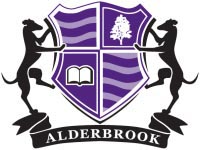 Consultation on the proposal to expand Alderbrook SchoolDesignation (please tick):Please add any comments below. If you have any concerns please outline them below, including any suggestions of alternatives to the plans we are proposing.Please return to:Consultation@alderbrook.solihull.sch.ukOr Fao Tom BeveridgeAlderbrook SchoolBlossomfield RoadSolihullWest MidlandsEnglandB91 1SNby 12 noon on Tuesday 6 AprilParent / GuardianStaffGovernorOther(please specify)Signed:Date: